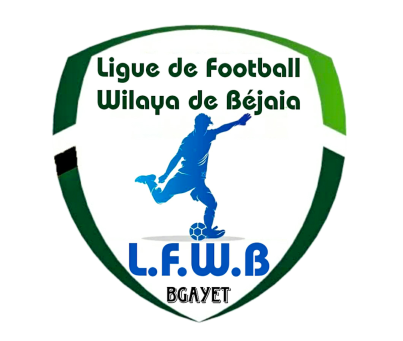 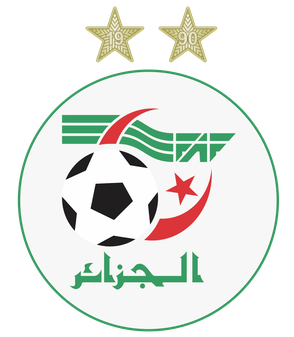 FEDERATION ALGERIENNE DE FOOTBALL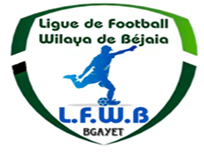 الاتحاد الجزائري لكرة القدمLIGUE DE FOOT BALL DE LA WILAYA DE BEJAIAالرابطة كرة القدم لولاية بجايةCOMMISSION JURIDICTIONNELLE DE DISCIPLINEMembres présents :Melle   FRISSOU       NADIA         JuristeMr      MEZIANE      KARIM        SecrétaireMr.     DJOUDER       MADJID      S/GENERALMr       Membre absent (excusé) : Mr      IDIR    LAIDOrdre du jour :   Traitements des Affaires Disciplinaires.Division « HONNEUR »Affaire n°78: Rencontre *USBM  – ARBB * Du 15.12.2023Affaire n°79: Rencontre *CRM – ASOG  * Du 15.12.2023Affaire n°80: Rencontre *OMC   – JSM * Du 08.12.2023Affaire n°81: Rencontre *CRBA   – NCB * Du 15.12.2023Affaire n°82: Rencontre *USS   – JSBA * Du 15.12.2023Affaire n°83: Rencontre *JSIO  – RCS * Du 15.12.2023ETAT RECAPITULATIF DES AFFAIRES   DISCIPLINAIRES TRAITEESJournées du 15/16.12.2023Type  ClubNom et prénomLicenceSanctionMotif SanctionAmendeArticleJoueurARBBABID        YOUNES22W06J0532AvertissementCAS--JoueurARBBBOUHRAOUI NABIL22W06J0526AvertissementAJ--Mr :  BOUNCER  MASSINISSA  lic  N° 22W06J0528 «  ARBB » Avertissement non comptabilisé + 5.000 DA d’Amende pour contestation de décision (Circulaire N°002 de la FAF du 09/11/2023)Mr :  BOUNCER  MASSINISSA  lic  N° 22W06J0528 «  ARBB » Avertissement non comptabilisé + 5.000 DA d’Amende pour contestation de décision (Circulaire N°002 de la FAF du 09/11/2023)Mr :  BOUNCER  MASSINISSA  lic  N° 22W06J0528 «  ARBB » Avertissement non comptabilisé + 5.000 DA d’Amende pour contestation de décision (Circulaire N°002 de la FAF du 09/11/2023)Mr :  BOUNCER  MASSINISSA  lic  N° 22W06J0528 «  ARBB » Avertissement non comptabilisé + 5.000 DA d’Amende pour contestation de décision (Circulaire N°002 de la FAF du 09/11/2023)Mr :  BOUNCER  MASSINISSA  lic  N° 22W06J0528 «  ARBB » Avertissement non comptabilisé + 5.000 DA d’Amende pour contestation de décision (Circulaire N°002 de la FAF du 09/11/2023)Mr :  BOUNCER  MASSINISSA  lic  N° 22W06J0528 «  ARBB » Avertissement non comptabilisé + 5.000 DA d’Amende pour contestation de décision (Circulaire N°002 de la FAF du 09/11/2023)Mr :  BOUNCER  MASSINISSA  lic  N° 22W06J0528 «  ARBB » Avertissement non comptabilisé + 5.000 DA d’Amende pour contestation de décision (Circulaire N°002 de la FAF du 09/11/2023)Mr :  BOUNCER  MASSINISSA  lic  N° 22W06J0528 «  ARBB » Avertissement non comptabilisé + 5.000 DA d’Amende pour contestation de décision (Circulaire N°002 de la FAF du 09/11/2023)Type  ClubNom et prénomLicenceSanctionMotif SanctionAmendeArticleJoueurCRMSMAALI         IMAD22W06J1042AvertissementCAS--JoueurCRMHAMACHE    MUSTAPHA22W06J0944AvertissementCAS--JoueurCRMADRAR          FAIZ22W06J4020 AvertissementCAS--JoueurASOGAGGOUN      YACINE22W06J0149AvertissementJD--JoueurASOGALOUACHE       LAID  22W06J0153AvertissementCAS--JoueurASOGMAMMERI        ANIS22W06J0150AvertissementCAS--Type  ClubNom et prénomLicenceSanctionMotif SanctionAmendeArticleJoueurOMCBENHADDAD   NORDINE22W06J0637AvertissementAJ--JoueurJSMBOURICHE       HOCINE22W06J0351AvertissementAJ--Type  ClubNom et prénomLicenceSanctionMotif SanctionAmendeArticleJoueurCRBAKAKOUCHE  MASSINISSA 22W06J3719AvertissementJD--Type  ClubNom et prénomLicenceSanctionMotif SanctionAmendeArticleJoueurJSBAIDIREN        AB/KARIM22W06J0953AvertissementCAS--JoueurJSBANAIT MOUHOUB AB/EL HAK22W06J1302AvertissementJD--JoueurJSBAAKLIL  LAMINE22W06J0231AvertissementCAS--JoueurUSSBELKACMI         LOUNIS22W06J0494AvertissementCAS--JoueurUSSAIROUCHE     SALIM22W06J0719AvertissementCAS--Mr :  BECHIREN    LOUNIS   ( ENTRAINEUR ADJOINT)  lic  N° 22W06E0174 «  JSBA » Avertissement non comptabilisé + 5.000 DA d’Amende pour contestation de décision (Circulaire N°002 de la FAF du 09/11/2023)Mr :  BECHIREN    LOUNIS   ( ENTRAINEUR ADJOINT)  lic  N° 22W06E0174 «  JSBA » Avertissement non comptabilisé + 5.000 DA d’Amende pour contestation de décision (Circulaire N°002 de la FAF du 09/11/2023)Mr :  BECHIREN    LOUNIS   ( ENTRAINEUR ADJOINT)  lic  N° 22W06E0174 «  JSBA » Avertissement non comptabilisé + 5.000 DA d’Amende pour contestation de décision (Circulaire N°002 de la FAF du 09/11/2023)Mr :  BECHIREN    LOUNIS   ( ENTRAINEUR ADJOINT)  lic  N° 22W06E0174 «  JSBA » Avertissement non comptabilisé + 5.000 DA d’Amende pour contestation de décision (Circulaire N°002 de la FAF du 09/11/2023)Mr :  BECHIREN    LOUNIS   ( ENTRAINEUR ADJOINT)  lic  N° 22W06E0174 «  JSBA » Avertissement non comptabilisé + 5.000 DA d’Amende pour contestation de décision (Circulaire N°002 de la FAF du 09/11/2023)Mr :  BECHIREN    LOUNIS   ( ENTRAINEUR ADJOINT)  lic  N° 22W06E0174 «  JSBA » Avertissement non comptabilisé + 5.000 DA d’Amende pour contestation de décision (Circulaire N°002 de la FAF du 09/11/2023)Mr :  BECHIREN    LOUNIS   ( ENTRAINEUR ADJOINT)  lic  N° 22W06E0174 «  JSBA » Avertissement non comptabilisé + 5.000 DA d’Amende pour contestation de décision (Circulaire N°002 de la FAF du 09/11/2023)Mr :  BECHIREN    LOUNIS   ( ENTRAINEUR ADJOINT)  lic  N° 22W06E0174 «  JSBA » Avertissement non comptabilisé + 5.000 DA d’Amende pour contestation de décision (Circulaire N°002 de la FAF du 09/11/2023)Mr :  FRENDI GHILAS     lic  N° 22W06J0635 «  USS » Avertissement non comptabilisé + 5.000 DA d’Amende pour contestation de décision (Circulaire N°002 de la FAF du 09/11/2023)Mr :  FRENDI GHILAS     lic  N° 22W06J0635 «  USS » Avertissement non comptabilisé + 5.000 DA d’Amende pour contestation de décision (Circulaire N°002 de la FAF du 09/11/2023)Mr :  FRENDI GHILAS     lic  N° 22W06J0635 «  USS » Avertissement non comptabilisé + 5.000 DA d’Amende pour contestation de décision (Circulaire N°002 de la FAF du 09/11/2023)Mr :  FRENDI GHILAS     lic  N° 22W06J0635 «  USS » Avertissement non comptabilisé + 5.000 DA d’Amende pour contestation de décision (Circulaire N°002 de la FAF du 09/11/2023)Mr :  FRENDI GHILAS     lic  N° 22W06J0635 «  USS » Avertissement non comptabilisé + 5.000 DA d’Amende pour contestation de décision (Circulaire N°002 de la FAF du 09/11/2023)Mr :  FRENDI GHILAS     lic  N° 22W06J0635 «  USS » Avertissement non comptabilisé + 5.000 DA d’Amende pour contestation de décision (Circulaire N°002 de la FAF du 09/11/2023)Mr :  FRENDI GHILAS     lic  N° 22W06J0635 «  USS » Avertissement non comptabilisé + 5.000 DA d’Amende pour contestation de décision (Circulaire N°002 de la FAF du 09/11/2023)Mr :  FRENDI GHILAS     lic  N° 22W06J0635 «  USS » Avertissement non comptabilisé + 5.000 DA d’Amende pour contestation de décision (Circulaire N°002 de la FAF du 09/11/2023)Type  ClubNom et prénomLicenceSanctionMotif SanctionAmendeArticleJoueurJSIOHACHEMI   REDA22W06J0288AvertissementCAS--JoueurJSIODJOUHRI   HAMZA22W06J0257AvertissementCAS--JoueurJSIOFAID         AMINE22W06J0264AvertissementCAS--JoueurJSIOMEDDOURENE  AB/RAHIM22W06J0259AvertissementCAS--JoueurRCSNAIT BOUDA  BACHIR22W06J0614AvertissementCAS--JoueurRCSOULGHADI   MOUSSA22W06J0190AvertissementCAS--Désignation des sanctionsSeniorsSeniors JeunesTotalDésignation des sanctionsHon.P-Hon. JeunesTotalNombre d’affaires06--06Avertissements22--22Contestations décisions03--03Expulsions joueurs----Expulsions dirigeants----Conduite incorrect----Mauvaise organisation----